PRINCIPE ET AVANTAGES DE LA CONDUITE ACCOMPAGNÉEPRINCIPE :L’apprentissage anticipé de la conduite peut commencer à 15 ans.Elle comporte 2 phases :Une période de formation initiale qui comprend :Une évaluation préalableUne formation théorique qui prépare à l’épreuve du code de la routeUne formation pratique de 20 heures minimumDès le code obtenu et un niveau de pratique satisfaisant, l’auto-école délivre une attestation de fin de formation initiale (AFFI).Cette attestation est jointe au livret d’apprentissage et un exemplaire doit être transmis à votre compagnie d’assurance.Une période de conduite accompagnée qui comprend :Un rendez-vous préalable d’une durée de 2 heures, avec la présence d’un accompagnateur. Le but de ce rendez-vous est de conseiller l’accompagnateur.Une phase de conduite avec un ou plusieurs accompagnateurs d’une durée de 1 an minimum et au moins 3000 km à parcourir (la circulation est interdite à l’étranger).2 rendez-vous pédagogiques obligatoires d'une durée de 3 heures. Ces rendez-vous comportent une partie pratique et une partie pédagogique. La présence d'au moins un accompagnateur est obligatoire à chacun de ces rendez-vous.L’ACCOMPAGNATEUR :Pour être accompagnateur, il faut :Être titulaire du permis B depuis au moins 5 ans sans interruptionAvoir l'accord de l'assureurNe pas avoir eu de condamnation pour certains délits (alcool, drogues, délits de fuites...)Être mentionné dans le contrat signé avec l'école de conduiteParticiper au rendez-vous préalablePlusieurs accompagnateurs sont possibles même hors du cadre familial.LES AVANTAGES :La conduite accompagnée apporte de nombreux avantages :L’épreuve pratique peut être passée à 17 ans ainsi le jeune pourra conduire dès ses 18 ans ;Le prix de l’assurance « conducteur novice » est très souvent réduit ainsi que le coût de la surprime ;Le délai du permis probatoire est réduit à 2 ans au lieu de 3 ans ;Mais surtout :L’expérience acquise avec l’accompagnateur permet de mieux appréhender les situations complexes. Cette expérience acquise augmente les chances des jeunes conducteurs à obtenir leur permis du premier coup. En effet, le taux de réussite s’élève à 74% contre 55% en formation traditionnelle.LES OBLIGATIONS durant la période de conduite accompagnée :Ne pas conduire à l’étranger ;Posséder un véhicule équipé de 2 rétroviseurs latéraux (l'accompagnateur peut ajouter un second rétroviseur droit et un second rétroviseur central pour mieux voir la circulation vers l'arrière) ;Apposer le disque "conduite accompagnée" à l’arrière du véhicule ;Respecter les vitesses maximales autorisées applicables aux conducteurs novices (titulaires d'un permis probatoire).Pouvoir présenter aux forces de l’ordre le formulaire de demande de permis (02) et le livret d’apprentissage.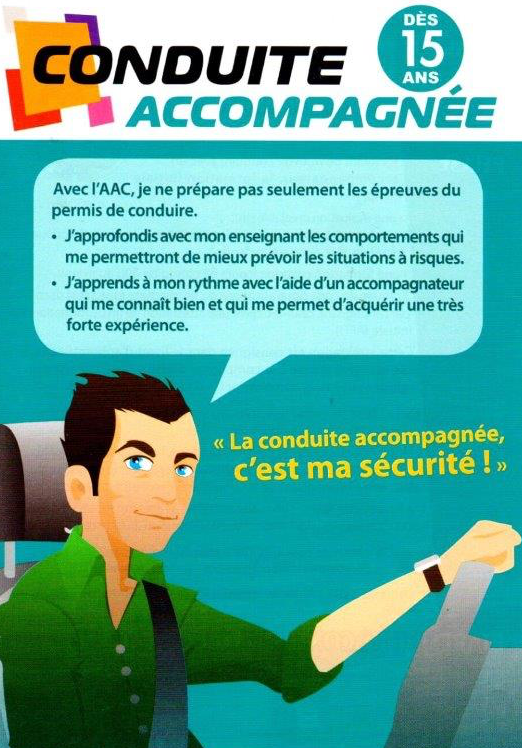 